立式通道门禁VC-460用户手册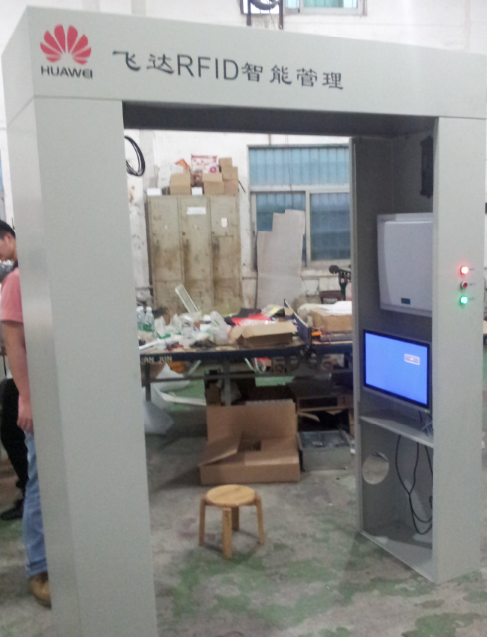 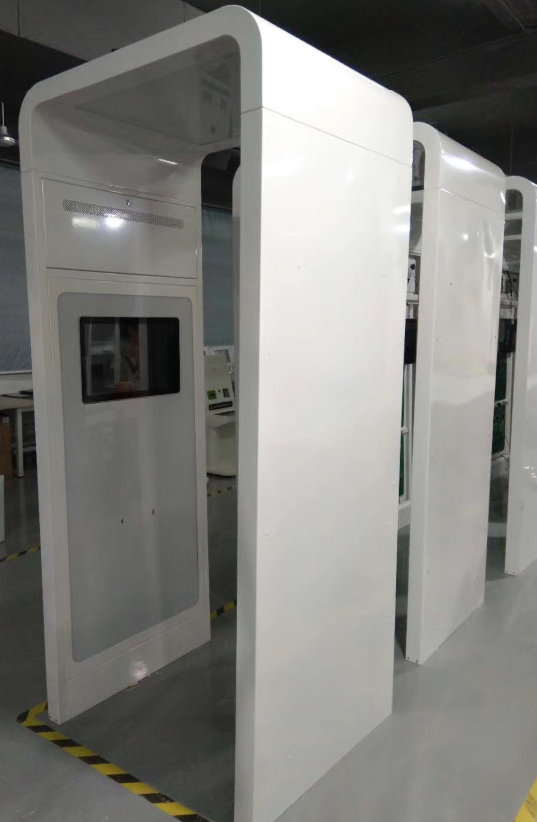 前  言本手册适用于以下产品型号：VC-460，立式通道门禁。本手册提供了产品的安装、使用、维护维修及其他特征信息，可供产品的安装人员、使用人员、维修人员阅读使用。本手册的版本号为：V1.0，印刷时间为：2017年 1月 2日，修订记录如下表：本手册中所有关于产品特性和功能的介绍及说明，以及其他信息都是当时最新的有效信息，且所有信息在印刷时均准确无误。深圳市万全智能技术有限公司将保留对本手册更正或更改其中信息及说明的权利，恕不另行通知而不承担任何责任。产品概述1.1产品简介VC-460立式通道门禁，可用于图书馆、商超门店等场景下的进出管理，起到批量识别、结算管理。采用超高频RFID射频技术，实现与RFID标签进行快速、批量识别。立式通道门禁，符合ISO18000-6C（EPC C1G2）协议，外型简洁大气，质量稳定、性能可靠，支持多标签读取，采用红外触发读取模式，支持进出人数统计，可使用在线/离线EAS报警两种模式，设备支持网口通信，并可拓展WiFi、4G等多种通讯方式。 1.2工作环境条件产品适用于室内图书馆、门店、商超、等使用场景，要求环境有网络覆盖，无雨水及扬尘的环境下。（特殊室外场景，可做防水处理）1.3安全及防护措施设备停用时需切断电源；设备需用膨胀螺丝固定，禁止倚靠、推拉；面板为亚克力材质，禁止重力或尖锐物品撞击。除维修人员外，其他人禁止打开侧面维修面板；设备保持清洁，良好通风；技术参数型号：VC-460工作频率：902MHz～928MHz（默认），可设置（840-960MHz）输出功率：0-30dBm（可调节）读取距离：0-400cm（可调节） 通信接口：RJ45;RS232 (WiFi/4G选配) 	设备材料：碳钢板材质；亚克力面材外    观：机身-珍珠白，面板-米白工作温度：-10°C~+50°C工作电压：AC220V±10％整机功率：20W功能：声光报警屏幕：21.5寸安卓触控屏安装方式：免开槽尺寸重量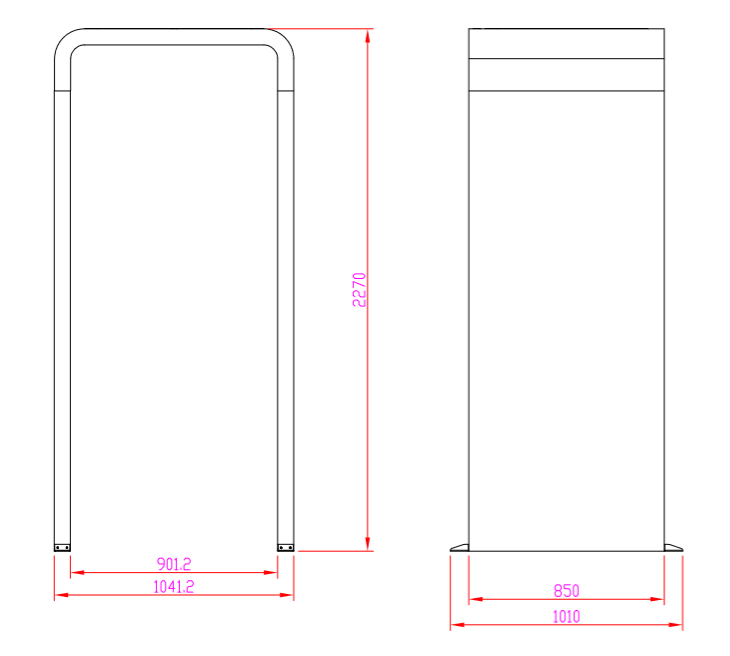 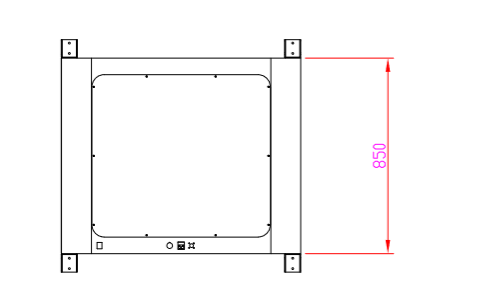 重量：90kg  含木箱包装。工作原理与结构特征4.1工作原理立式通道门禁，当安装有RFID的标签物品通过门禁时，红外首先被触发，射频门禁启动识别RFID标签内容。通过本机设置的EAS过滤规则或者通过将数据网络传回后台进行判断，是否报警、结算。进出数据可实时通过网络在后台进行记录。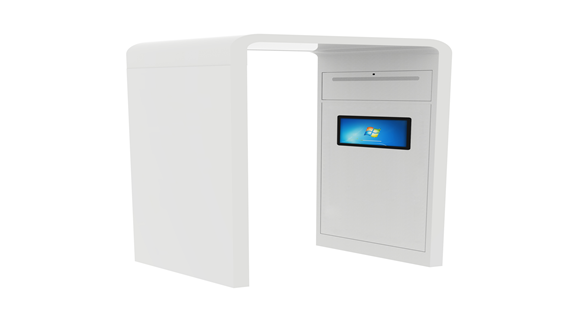 安装调试立式通道门禁，发货前采用整机测试、分机木箱包装发货的方式。客户现场安装只需要将顶部件及两侧面板块件拼接，螺丝固定即可。c) 固定底部座架由八颗M8*60mm膨胀螺钉固定，起到稳固作用（可调节）5.2结构验收核对装箱单配件，查看各个设备之间的连接是否正常。各个部件是否固定牢固；是否所有部件都已安装到位；各种线缆是否连接牢固并连接正确；；设备外观有无硬性损伤。其他参考安装注意事项。5.2性能验收主要从以下两个方面检查设备工作是否正常： 查看设备工作是否正常；应用软件各个功能是否符合要求；红外触发测试读取测试EAS防盗报警测试5.3软件测试(待完善)日常维护及维修6.1常见故障分析及解决(待完善）运输贮存7.1运输及要求包装方式采用了木架式外包装，带有底座踏板，方便储运，可有效的减少外部撞击力所带来的损坏。适合铁路、公路、航空、水运等运输方式；需正放、平放、侧放。 防止雨水浸淋。7.2储存要求储存时要将设备包装好，防止雨水浸淋；环境要求阴凉干燥，温度不高于50℃。装箱清单售后及联系方式售后服务当用户使用本公司超高频智能安全门禁时遇到无法解决的问题时，请与本公司的售后部门联系。在用户与本公司售后部门联系之前，请用户将以下信息记录在手边：产品型号及序列号；产品故障表象；产品故障可能原因。联系方式深圳市万全智能技术有限公司地址：深圳市龙华新区富安娜工业园B栋4楼西侧邮编：518107 电话：0755-82426775网址：http://www.vanch.cn2017年1月02日初稿V1.0序号名 称单位数量备注1立式通道门禁块3（已安装，待组装）2电源线根11.5米国标电源线3膨胀螺丝个8备用1个4用户手册本1